Compañera Group Session Tracking Form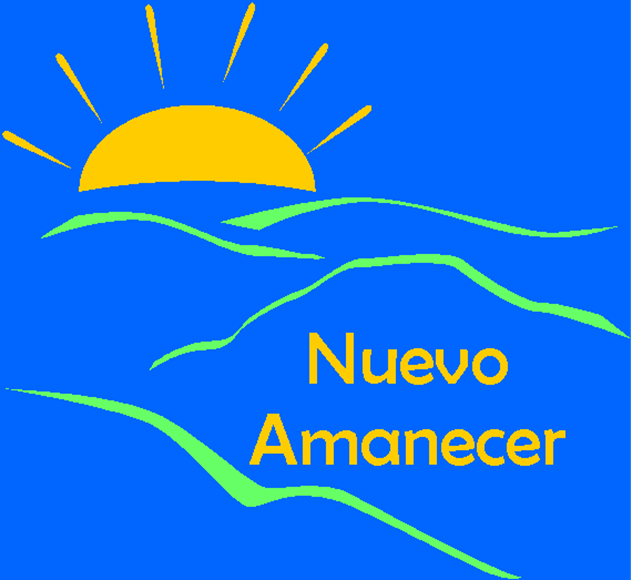 Please answer all of the following questions after every session you deliver in a group. Your opinions are very important to continue to improve the program.Date of session ___________________________Time session started:  ___ ___ : ___ ___  AM or PM (circle one)Time session ended: ___ ___ : ___ ___  AM or PM (circle one)Session (check one): 	Week 1-Managing the impact of cancer	Week 2-Learning about breast cancer and survivorship	Week 3-Finding the cancer information you need	Week 4-Getting the support you need	Week 5-Thoughts and your mood, part 1	Week 6-Thoughts and your mood, part 2	Week 7-Stress management	Week 8-Setting goals that make us feel better	Week 9-Setting goals for a healthy lifestyle	Week 10-Program recap and setting goals for the futureCompañera _________________________________Site:   1 CRCD		 2 Entre Nosotras	 3 KDHCD 4 Other (specify)___________________Number of clients in attendance _________________Did you cover all of the material from the manual for this week?  1Yes	 0 No, why not? __________________________________________________________________________________________________________________________________________________________________________________________________________________________________________Were there any additional topics that came up today that were not in the manual? Describe.__________________________________________________________________________________________________________________________________________________________________________________________________________________________________________Did everyone have a chance to contribute to the discussion today?  1Yes    0 No, why not?__________________________________________________________________________________________________________________________________________________________________________________________________________________________________________Did you have any problems staying on time?    0No   1Yes, what problems?__________________________________________________________________________________________________________________________________________________________________________________________________________________________________________Did you have any problems following the manual?   0No   1Yes, what problems?__________________________________________________________________________________________________________________________________________________________________________________________________________________________________________Were there any other issues or problems?  0No   1Yes, what problems?__________________________________________________________________________________________________________________________________________________________________________________________________________________________________________________Please rate today’s group on the following (circle your answer for each question):THANK YOU!  PLEASE RETURN THIS SHEET AND ATTENDANCE SHEET TO JASMINE SANTOYO-OLSSON   Date of session _____________________________________Not at allA little bitSomewhatMostlyCompletelyHow comfortable did you feel leading the group today?12345How well were you able to stay on track and follow the manual?12345 How much did the group members trust each other?12345 How much did the group members open up and share with each other?12345How much did the group members respect each other?12345How much did the group members support each other?12345How well did the group members understand the material that was presented today?12345Name (print) Signature